 АДМИНИСТРАЦИЯ 
ЛЕНИНСКОГО МУНИЦИПАЛЬНОГО РАЙОНА
ВОЛГОГРАДСКОЙ ОБЛАСТИ___________________________________________________________________________ПОСТАНОВЛЕНИЕ (проект)От       2021   № О внесении изменений в постановление администрации Ленинского муниципального
района от 12.10.2020 № 488 «Об утверждении муниципальной программы
Ленинского муниципального района «Развитие системы образования в Ленинском муниципальном районе»Постановление администрации Ленинского муниципального района Волгоградской области от 25.09.2018 №573 «Об утверждении Порядка разработки, реализации и оценки эффективности реализации муниципальных программ Ленинского муниципального района Волгоградской области», руководствуясь Уставом Ленинского муниципального района Волгоградской области,ПОСТАНОВЛЯЮ: 
   1. Внести изменения в муниципальную программу Ленинского муниципального района «Развитие системы образования в Ленинском муниципальном районе», утвержденную постановлением администрации Ленинского муниципального района от 12.10.2020 № 488 «Об утверждении муниципальной программы Ленинского муниципального района «Развитие системы образования в Ленинском муниципальном районе» (в редакции постановлений от 26.01.2021 №39, от 07.04.2021 №194), следующего содержания:1.1. Позицию Паспорта программы «Соисполнители Программы (подпрограммы)» дополнить следующим содержанием:«26. МАУРМ «МЦ «Спектр»»»;1.2. Позицию Паспорта программы «Сроки и этапы реализации Программы (подпрограммы)» изложить в следующей редакции:«2020-2024 годыПрограмма реализуется в один этап»;1.3. Позицию Паспорта программы «Объемы и источники финансирования Программы (подпрограммы)» изложить в следующей редакции:«Финансирование Программы осуществляется за счёт средств бюджета Ленинского муниципального района и иных источников финансирования  в сумме  139 227,97 тысяч рублей, в том числе: за счет федерального бюджета 
0,00 тысяч рублей, за счет областного бюджета – 114 648,70 тысяч рублей, из бюджета района – 24 579,27 тысяч рублей. В том числе по годам:2020 год – 6 477,18 тысяч рублей, в том числе: за счет федерального бюджета 0,00 тысяч рублей, за счет областного бюджета – 4 885,09 тысяч рублей, из бюджета района – 1 592,09 тысяч рублей;2021 год –32 909,71тысяч рублей, в том числе: за счет федерального бюджета 0,00 тысяч рублей, за счет областного бюджета – 27 054,50 тысяч рублей, из бюджета района –5 855,21тысяч рублей;2022 год – 32 970,58 тысяч рублей, в том числе: за счет федерального бюджета 0,00 тысяч рублей, за счет областного бюджета – 27 452,97 тысяч рублей, из бюджета района – 5 517,61 тысяч рублей;2023 год – 33 352,75 тысяч рублей, в том числе: за счет федерального бюджета 0,00 тысяч рублей, за счет областного бюджета – 27 628,07 тысяч рублей, из бюджета района – 5 724,68 тысяч рублей;2024 год – 33 517,75 тысяч рублей, в том числе: за счет федерального бюджета 0,00 тысяч рублей, за счет областного бюджета – 27 628,07 тысяч рублей, из бюджета района – 5 889,68 тысяч рублей.»;1.4. Раздел 2 программы изложить в следующей редакции:«Раздел 2. Цели, задачи, сроки и этапы реализации муниципальной программыПриоритетом образования является - создание условий для проявления потенциала личности через развитие образовательной среды, обеспечивающей подготовку человека к успешной общественной и профессиональной деятельности ради:- сохранения и укрепления здоровья каждого человека;- сохранения и развития духовных и культурных традиций;- воспроизводства благоприятной социальной среды для позитивной социализации и самоопределения человека;- консолидации усилий всех жителей в формировании демократического гражданского общества;- гарантии социальной стабильности и качества жизни населения.Основными целями муниципальной программы является:Обеспечение устойчивого развития муниципальной системы образования в условиях модернизации через повышение качества муниципальных услуг по организации:- предоставления общедоступного и бесплатного дошкольного образования;-  предоставления общедоступного и бесплатного начального общего, основного общего, среднего (полного) общего образования по основным общеобразовательным программам;- предоставления дополнительного образования.Основными задачами, решаемыми в рамках Программы, являются:- создание механизмов мотивации педагогов к повышению качества работы и непрерывному профессиональному развитию;- предоставление равного доступа населения к качественным услугам дошкольного, общего и дополнительного образования;- совершенствование деятельности муниципальных образовательных учреждений по сохранению, укреплению здоровья обучающихся; -развитие спектра дополнительных образовательных услуг с учетом потребностей населения.Сроки реализации муниципальной программы – 2020-2024 годы. Программа реализуется в один этап.»;1.5. Абзац 1 раздела 3 «Целевые показатели муниципальной программы, ожидаемые конечные результаты реализации муниципальной программы» изложить в следующей редакции:	«Целевые показатели муниципальной программы определены на основе анализа исходного состояния образовательных организаций района, предусмотренных в рамках реализации трех подпрограмм, сроком  на 2020 – 2024 годы на последний год реализации:»;     1.6. Раздел 5 программы изложить в следующей редакции: «Раздел 5. Обоснование объема финансовых ресурсов, необходимых для реализации муниципальной программы» изложить в следующей редакции:  
              Финансирование Программы осуществляется за счёт средств бюджета Ленинского муниципального района и иных источников финансирования  в сумме  139 227,97 тысяч рублей, в том числе: за счет федерального бюджета 
0,00 тысяч рублей, за счет областного бюджета – 114 648,70 тысяч рублей, из бюджета района – 24 579,27 тысяч рублей. В том числе по годам:2020 год – 6 477,18 тысяч рублей, в том числе: за счет федерального бюджета 0,00 тысяч рублей, за счет областного бюджета – 4 885,09 тысяч рублей, из бюджета района – 1 592,09 тысяч рублей;2021 год –32 909,71тысяч рублей, в том числе: за счет федерального бюджета 0,00 тысяч рублей, за счет областного бюджета – 27 054,50 тысяч рублей, из бюджета района –5 855,21тысяч рублей;2022 год – 32 970,58 тысяч рублей, в том числе: за счет федерального бюджета 0,00 тысяч рублей, за счет областного бюджета – 27 452,97 тысяч рублей, из бюджета района – 5 517,61 тысяч рублей;2023 год – 33 352,75 тысяч рублей, в том числе: за счет федерального бюджета 0,00 тысяч рублей, за счет областного бюджета – 27 628,07 тысяч рублей, из бюджета района – 5 724,68 тысяч рублей;2024 год – 33 517,75 тысяч рублей, в том числе: за счет федерального бюджета 0,00 тысяч рублей, за счет областного бюджета – 27 628,07 тысяч рублей, из бюджета района – 5 889,68 тысяч рублей.Ресурсное обеспечение муниципальной программы осуществляется за счет средств бюджета Ленинского муниципального района, федерального бюджета,  областного бюджета по форме 3 (прилагается).Общий объем налоговых расходов Ленинского муниципального района в рамках муниципальной программы на 2021-2023года составит 0,00 тыс.рублей в том числе по годам:              2021- 0,00 тыс. рублей;             2022-0,00 тыс. рублей;     2023-0,00 тыс. рублей;            2024-0,00 тыс. рублей.»;1.7. Формы 1, 2, 3 к муниципальной программе Ленинского муниципального района «Развитие системы образования в Ленинском муниципальном районе», утвержденные вышеуказанным постановлением, изложить согласно приложениям (программа прилагается).2. Постановление вступает в силу с момента его подписания и подлежит официальному обнародованию.Глава Ленинского муниципального района 			                                       А.В. ДенисовУТВЕРЖДЕНпостановлением администрацииЛенинского муниципального районаот 12.10.2020 № 488ПАСПОРТ (проект)муниципальной программы Ленинского муниципального района «Развитие системы образования в  Ленинском муниципальном районе» (в редакции постановлений от 26.01.2021 №39; от 07.04.2021 №194; от                    №           )Раздел 1. Общая характеристика сферы реализации муниципальной программы	Районная система образования включает в себя 25 образовательных организаций: 14 общеобразовательных организаций, 9 дошкольных организаций и 2 организации дополнительного образования. Приоритетным направлением деятельности системы образования Ленинского муниципального района остается развитие системы доступного качественного образования в интересах формирования гармонично развитой, социально активной, творческой личности.Положительное влияние на развитие муниципальной системы образования оказало участие района в реализации приоритетного национального проекта "Образование", комплексного проекта модернизации образования. От реализации приоритетного национального проекта "Образование" и комплексного проекта модернизации образования в системе образования получены следующие эффекты:1. Организационно-экономические и финансовые:-  увеличение притока финансовых средств, рост расходов по отрасли;- создание новых механизмов взаимодействия образовательных учреждений, работодателей и населения (ресурсные центры, советы общеобразовательных учреждений);- повышение заработной платы педагогических работников за счет введения новой системы оплаты труда.2. Образовательные:- рост инновационной активности педагогов и образовательных учреждений, конкурсной активности;- создание системы по стимулированию педагогов и учащихся к участию в инновационной деятельности;- совершенствование, модернизация отдельных систем и функций управления (управление инновационной деятельностью, система оплаты труда, ориентированная на качество образования, программно-целевой подход в управлении).3. Социальные:- рост доверия к государству со стороны педагогической общественности;-     привлечение внимания всех уровней власти к системе образования;- повышение престижа педагогической профессии, педагогов, образовательных учреждений;- развитие сетевых, партнерских отношений.В соответствии с анализом текущего состояния системы образования Ленинского муниципального района следует выделить следующие ключевые проблемы:на уровне дошкольного образования – недостаточная обеспеченность 
местами в учреждениях дошкольного образования для детей от одного года до трех лет; обеспечение образовательными услугами детей с особыми образовательными потребностями по месту жительства;в системе дополнительного образования детей ограничен спектр образовательных программ, курсов, технологий, отвечающий достижениям научно-технического прогресса, информатизации общественной жизни и быта;условия организации образовательного процесса в муниципальных образовательных учреждениях не в полной мере соответствуют всем современным требованиям;не в полной мере обеспечивается социальная защищенность педагогических работников, остается актуальной задача адаптации молодых педагогов 
в связи с отсутствием у них должного педагогического опыта, недостаточного владения современными методами и приемами обучения, незнанием основных трендов и приоритетов развития образования.        Реализация Программы позволит достичь высокого качества образования, комплексного развития и стабильного функционирования системы образования Ленинского муниципального района Волгоградской области..Раздел 2. Цели, задачи, сроки и этапы реализации муниципальной программыПриоритетом образования является - создание условий для проявления потенциала личности через развитие образовательной среды, обеспечивающей подготовку человека к успешной общественной и профессиональной деятельности ради:- сохранения и укрепления здоровья каждого человека;- сохранения и развития духовных и культурных традиций;- воспроизводства благоприятной социальной среды для позитивной социализации и самоопределения человека;- консолидации усилий всех жителей в формировании демократического гражданского общества;- гарантии социальной стабильности и качества жизни населения.Основными целями муниципальной программы является:Обеспечение устойчивого развития муниципальной системы образования в условиях модернизации через повышение качества муниципальных услуг по организации:- предоставления общедоступного и бесплатного дошкольного образования;-  предоставления общедоступного и бесплатного начального общего, основного общего, среднего (полного) общего образования по основным общеобразовательным программам;- предоставления дополнительного образования.Основными задачами, решаемыми в рамках Программы, являются:- создание механизмов мотивации педагогов к повышению качества работы и непрерывному профессиональному развитию;- предоставление равного доступа населения к качественным услугам дошкольного, общего и дополнительного образования;- совершенствование деятельности муниципальных образовательных учреждений по сохранению, укреплению здоровья обучающихся; -развитие спектра дополнительных образовательных услуг с учетом потребностей населения.Сроки реализации муниципальной программы – 2020-2024 годы. Программа реализуется в один этап.Раздел 3. Целевые показатели муниципальной программы, ожидаемые конечные результаты реализации муниципальной программы	Целевые показатели муниципальной программы определены на основе анализа исходного состояния образовательных организаций района, предусмотренных в рамках реализации трех подпрограмм, сроком  на 2020 – 2024 годы на последний год реализации:     1 подпрограмма«Развитие дошкольного образования»:  количество образовательных организаций, получающих выплаты по «Финансовой грамотности»; количество педагогических работников, прошедших курсы по подготовке, переподготовке, повышению квалификации;    2 подпрограмма«Развитие  начального, основного, среднего (полного) общего образования»: количество образовательных организаций, получающих выплаты по «Финансовой грамотности»; количество образовательных организаций, получающих вознаграждение за классное руководство; количество образовательных организаций, выполняющих условия по организации питания обучающихся (1-11 классы); количество педагогических работников, прошедших курсы по подготовке, переподготовке, повышению квалификации;3 подпрограмма«Развитие  дополнительного  образования»: количество образовательных организаций, получающих выплаты по персонифицированному финансированию дополнительного образования; количество педагогических работников, прошедших курсы по подготовке, переподготовке, повышению квалификации, реализация региональной модульной программы «Финансовая грамотность» в учреждениях дополнительного образования. Перечень  целевых  показателей  достижения   соответствуют форме 1 (прилагается).Основными конечными результатами целевых показателей являются:  улучшение условий пребывания детей в образовательных организациях, реализующих начальное, основное, среднее (полное) общее образование за счет организации питания обучающихся; повышение качества образования; повышение удовлетворенности населения Ленинского муниципального района Волгоградской области качеством образовательных услуг и их доступностью.Раздел 4. Обобщенная характеристика основных мероприятий муниципальной программы (подпрограммы)Муниципальная программа предусматривает реализацию подпрограмм:1подпрограмма«Развитие дошкольного образования»:  - реализация региональной модульной программы «Финансовая грамотность» в дошкольных образовательных учреждениях;- подготовка, переподготовка, повышение квалификации педагогических работников  в дошкольных образовательных учреждениях.Данная подпрограмма  направлена на создание механизмов мотивации педагогов к повышению качества работы и непрерывному профессиональному развитию.2 подпрограмма«Развитие  начального, основного, среднего (полного) общего образования»: - реализация региональной модульной программы «Финансовая грамотность» в общеобразовательных учреждениях;- ежемесячное вознаграждение за классное руководство педагогическим работникам; - организация питания обучающихся (1-11 классы);- подготовка, переподготовка, повышение квалификации педагогических работников  в общеобразовательных учрежденияхВ рамках данной подпрограммы реализуется ряд задач и целей: создание механизмов мотивации педагогов к повышению качества работы и непрерывному профессиональному развитию; предоставление равного доступа населения к качественным услугам дошкольного, общего и дополнительного образования; совершенствование деятельности муниципальных образовательных учреждений по сохранению, укреплению здоровья обучающихся.3 подпрограмма«Развитие дополнительного  образования»: - персонифицированное финансирование дополнительного образования;- подготовка, переподготовка, повышение квалификации педагогических работников  в учреждениях дополнительного образования.
          - реализация региональной модульной программы «Финансовая грамотность» в учреждениях дополнительного образования.Данная подпрограмма  направлена на развитие спектра дополнительных образовательных услуг с учетом потребностей населения.Перечень мероприятий и ресурсное обеспечение соответствуют форме 2 (прилагается).Раздел 5. Обоснование объема финансовых ресурсов, необходимых для реализации муниципальной программы       Основанием для финансирования   муниципальной программы  является анализ исходного состояния системы образования района. Финансирование Программы осуществляется за счёт средств бюджета Ленинского муниципального района и иных источников финансирования  в сумме  139 227,97 тысяч рублей, в том числе: за счет федерального бюджета 
0,00 тысяч рублей, за счет областного бюджета – 114 648,70 тысяч рублей, из бюджета района – 24 579,27 тысяч рублей. В том числе по годам:2020 год – 6 477,18 тысяч рублей, в том числе: за счет федерального бюджета 0,00 тысяч рублей, за счет областного бюджета – 4 885,09 тысяч рублей, из бюджета района – 1 592,09 тысяч рублей;2021 год –32 909,71тысяч рублей, в том числе: за счет федерального бюджета 0,00 тысяч рублей, за счет областного бюджета – 27 054,50 тысяч рублей, из бюджета района –5 855,21тысяч рублей;2022 год – 32 970,58 тысяч рублей, в том числе: за счет федерального бюджета 0,00 тысяч рублей, за счет областного бюджета – 27 452,97 тысяч рублей, из бюджета района – 5 517,61 рублей;2023 год – 33 352,75 тысяч рублей, в том числе: за счет федерального бюджета 0,00 тысяч рублей, за счет областного бюджета – 27 628,07 тысяч рублей, из бюджета района – 5 724,68 тысяч рублей;2024 год – 33 517,75 тысяч рублей, в том числе: за счет федерального бюджета 0,00 тысяч рублей, за счет областного бюджета – 27 628,07 тысяч рублей, из бюджета района – 5 889,68 тысяч рублей.Ресурсное обеспечение муниципальной программы осуществляется за счет средств бюджета Ленинского муниципального района, федерального бюджета,  областного бюджета по форме 3 (прилагается).Общий объем налоговых расходов Ленинского муниципального района в рамках муниципальной программы на 2021-2024 года составит 0,00 тыс.рублей в том числе по годам:              2021- 0,00 тыс. рублей;             2022-0,00 тыс. рублей;             2023-0,00 тыс. рублей;            2024-0,00 тыс. рублей.Раздел 6. Механизмы реализации муниципальной программыМуниципальная программа реализуется через исполнителей и соисполнителей, посредством использования  финансовых ресурсов, утвержденных бюджетом на текущий календарный год, в соответствии с Федеральным законом от 05.04.2013 № 44-ФЗ «О контрактной системе в сфере закупок, товаров, работ, услуг для обеспечения государственных и муниципальных нужд».Исполнители и соисполнители обеспечивают:своевременную и качественную подготовку и реализацию муниципальной программы,  эффективное использование средств, выделяемых на её реализацию;подготовку предложений  по формированию перечня мероприятий;проведение мониторинга результатов реализации муниципальной программы;осуществление отбора на конкурсной основе исполнителей работ и услуг, а также поставщиков продукции по каждому мероприятию;подготовку предложений по совершенствованию механизмов реализации Программы.подписание Соглашения (контракта) о намерениях, предусматривающих финансирование за счет средств других бюджетов и внебюджетных источников.Ответственный исполнитель муниципальной программы отслеживает эффективное использование выделяемых на её выполнение финансовых средств; определяет формы и методы управления реализацией муниципальной программы.Реализация Программы осуществляется в соответствии с Федеральным законом от 05.04.2013 № 44-ФЗ «О контрактной системе в сфере закупок, товаров, работ, услуг для обеспечения государственных и муниципальных нужд», в соответствии с Указом Президента Российской Федерации от 07.05.2012 № 599 «О  мерах по реализации государственной политики в области образования и науки» о ликвидации очерёдности детей 1,5-3 лет к 2023 году, постановлением администрации Ленинского муниципального района Волгоградской области от 25.09.2018  № 573  «Об утверждении Порядка разработки, реализации и оценки эффективности реализации муниципальных программ Ленинского муниципального района Волгоградской области.»Факторами риска реализации муниципальной программы является отсутствие финансирования и невыполнение договорных обязательств поставщиками услуг.Раздел 7. Перечень имущества, создаваемого (приобретаемого) в ходе реализации муниципальной программы. Сведения о правах на имущество, создаваемого (приобретаемого) в ходе реализации муниципальной программыПриобретение, создание имущества в ходе реализации программы не предусмотрено.ФОРМА 1к муниципальной программе Ленинского муниципального района «Развитие системы образования в  Ленинском муниципальном районе», утвержденной постановлением администрации Ленинского муниципального района от 12.10.2020 № 488Перечень (проект)целевых показателей достижения поставленных целей и задач муниципальной программы Ленинского муниципального района «Развитие системы образования в  Ленинском муниципальном районе»  
(в редакции постановлений от 26.01.2021 №39; от 07.04.2021 №194; от                  №           )ФОРМА 2к муниципальной программе Ленинского муниципального района «Развитие системы образования в  Ленинском муниципальном районе», утвержденной постановлением администрации Ленинского муниципального района от 12.10.2020 № 488Перечень (проект)мероприятий муниципальной программы Ленинского муниципального района «Развитие системы образования в  Ленинском муниципальном районе» (в редакции постановлений от 26.01.2021 №39; от 07.04.2021 №194; от                     №             )ФОРМА 3к муниципальной программе Ленинского муниципального района «Развитие системы образования в  Ленинском муниципальном районе», утвержденной постановлением администрации Ленинского муниципального района от 12.10.2020 № 488РЕСУРСНОЕ ОБЕСПЕЧЕНИЕ (проект)муниципальной программы Ленинского муниципального района  «Развитие системы образования в  Ленинском муниципальном районе» за счет средств,привлеченных из различных источников финансирования(в редакции постановлений от 26.01.2021 №39; от 07.04.2021 №194; от                    №         )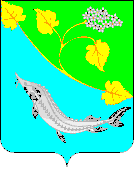 Ответственный исполнитель Программы (подпрограммы)Отдел образования администрации Ленинского муниципального районаСоисполнители Программы (подпрограммы)Образовательные организации: МКДОУ «Детский сад № 1 «Буратино»МКДОУ «Детский сад № 2 «Родничок»МКДОУ «Детский сад № 3 «Колокольчик»МКДОУ «Детский сад № 5 «Солнышко»МКДОУ «Детский сад № 6 «Радуга»МКДОУ «Детский сад № 7 «Сказка»МКДОУ «Царевский детский сад»МКДОУ «Заплавинский детский сад»МКДОУ «Маляевский детский сад»МКОУ «Ленинская СОШ № 1»МКОУ «Ленинская СОШ № 2» МКОУ «Ленинская СОШ № 3» МКОУ «Заплавинская СОШ» МКОУ «Царевская СОШ» МКОУ «Покровская СОШ» МКОУ «Ильичевская СОШ» МКОУ «Рассветинская СОШ» МКОУ «Коммунаровская СОШ» МКОУ «Степновская СОШ» МКОУ «Каршевитская СОШ» МКОУ «Колобовская СОШ»МКОУ «Маякоктябрьская СОШ» МКОУ «Маляевская ООШ» МБОУ ДО «Ленинская ДШИ» МБОУ ДО «Ленинский ДЮЦ»МАУРМ «МЦ «Спектр»»Подпрограммы Программы1 Развитие дошкольного образования2 Развитие начального, основного, среднего (полного) общего образования3 Развитие дополнительного  образованияЦели Программы (подпрограммы)1.Обеспечение доступного качественного образования в соответствии с меняющимися запросами населения и перспективными задачами стратегического развития системы образования Ленинского муниципального района.2.Обеспечение устойчивого развития муниципальной системы образования в условиях модернизации через повышение качества муниципальных услуг.3.Внедрение новых проектов в направление развития дополнительного образования для всестороннего развития подрастающего поколения.Задачи Программы - создание механизмов мотивации педагогов к повышению качества работы и непрерывному профессиональному развитию;- предоставление равного доступа населения к качественным услугам дошкольного, общего и дополнительного образования;- совершенствование деятельности муниципальных образовательных учреждений по сохранению, укреплению здоровья обучающихся; -развитие спектра дополнительных образовательных услуг с учетом потребностей населения.Целевые показатели Программы (подпрограммы)- количество образовательных организаций, получающих выплаты по персонифицированному финансированию дополнительного образования;- количество образовательных организаций, получающих вознаграждение за классное руководство;- количество образовательных организаций, выполняющих условия по организации питания обучающихся (1-11 классы);- количество образовательных организаций, получающих выплаты по «Финансовой грамотности»;- количество педагогических работников, прошедших курсы по подготовке, переподготовке, повышению квалификации.Сроки и этапы реализации Программы (подпрограммы)2020-2024 годыПрограмма реализуется в один этапОбъемы и источники финансирования Программы (подпрограммы)Финансирование Программы осуществляется за счёт средств бюджета Ленинского муниципального района и иных источников финансирования  в сумме  139 227,97 тысяч рублей, в том числе: за счет федерального бюджета 
0,00 тысяч рублей, за счет областного бюджета – 114 648,70 тысяч рублей, из бюджета района – 24 579,27 тысяч рублей. В том числе по годам:2020 год – 6 477,18 тысяч рублей, в том числе: за счет федерального бюджета 0,00 тысяч рублей, за счет областного бюджета – 4 885,09 тысяч рублей, из бюджета района – 1 592,09 тысяч рублей;2021 год –32 909,71тысяч рублей, в том числе: за счет федерального бюджета 0,00 тысяч рублей, за счет областного бюджета – 27 054,50 тысяч рублей, из бюджета района –5 855,21тысяч рублей;2022 год – 32 970,58 тысяч рублей, в том числе: за счет федерального бюджета 0,00 тысяч рублей, за счет областного бюджета – 27 452,97 тысяч рублей, из бюджета района – 5 517,61 тысяч рублей;2023 год – 33 352,75 тысяч рублей, в том числе: за счет федерального бюджета 0,00 тысяч рублей, за счет областного бюджета – 27 628,07 тысяч рублей, из бюджета района – 5 724,68 тысяч рублей;2024 год – 33 517,75 тысяч рублей, в том числе: за счет федерального бюджета 0,00 тысяч рублей, за счет областного бюджета – 27 628,07 тысяч рублей, из бюджета района – 5 889,68 тысяч рублей;Ожидаемые результаты реализации программы (подпрограммы)- Улучшение условий пребывания детей в образовательных организациях, реализующих начальное, основное, среднее (полное) общее образование за счет организации питания обучающихся;- Повышение качества образования;- Повышение удовлетворенности населения Ленинского муниципального района Волгоградской области качеством образовательных услуг и их доступностью.Справочно: объем налоговых расходов Ленинского муниципального района в рамках реализации муниципальной программы0,00 тыс. рублей№ п/пЦель (цели), задача (задачи), мероприятия Цель (цели), задача (задачи), мероприятия Наименование целевого показателяЕдиницаизмеренияЗначения целевых показателейЗначения целевых показателейЗначения целевых показателейЗначения целевых показателейЗначения целевых показателейЗначения целевых показателей№ п/пЦель (цели), задача (задачи), мероприятия Цель (цели), задача (задачи), мероприятия Наименование целевого показателяЕдиницаизмеренияТекущий год2020Первый год реализации муниципальной программы, подпрограммы 2021 годпрогнозПервый год реализации муниципальной программы, подпрограммы 2021 годпрогнозВторой год реализации муниципальной программы, подпрограммы 2022 годпрогнозТретий год реализации муниципальной программы, подпрограммы 2023 годпрогнозЧетвертый год реализации муниципальной программы, подпрограммы 2024 годпрогноз12234566789«Развитие системы образования в  Ленинском муниципальном районе»«Развитие системы образования в  Ленинском муниципальном районе»«Развитие системы образования в  Ленинском муниципальном районе»«Развитие системы образования в  Ленинском муниципальном районе»«Развитие системы образования в  Ленинском муниципальном районе»«Развитие системы образования в  Ленинском муниципальном районе»«Развитие системы образования в  Ленинском муниципальном районе»«Развитие системы образования в  Ленинском муниципальном районе»«Развитие системы образования в  Ленинском муниципальном районе»«Развитие системы образования в  Ленинском муниципальном районе»«Развитие системы образования в  Ленинском муниципальном районе»Цель (цели)- обеспечение доступного качественного образования в соответствии с меняющимися запросами населения и перспективными задачами стратегического развития системы образования Ленинского муниципального района.- обеспечение устойчивого развития муниципальной системы образования в условиях модернизации через повышение качества муниципальных услуг.- внедрение новых проектов в направление развития дополнительного образования для всестороннего развития подрастающего поколения.- обеспечение доступного качественного образования в соответствии с меняющимися запросами населения и перспективными задачами стратегического развития системы образования Ленинского муниципального района.- обеспечение устойчивого развития муниципальной системы образования в условиях модернизации через повышение качества муниципальных услуг.- внедрение новых проектов в направление развития дополнительного образования для всестороннего развития подрастающего поколения.- обеспечение доступного качественного образования в соответствии с меняющимися запросами населения и перспективными задачами стратегического развития системы образования Ленинского муниципального района.- обеспечение устойчивого развития муниципальной системы образования в условиях модернизации через повышение качества муниципальных услуг.- внедрение новых проектов в направление развития дополнительного образования для всестороннего развития подрастающего поколения.- обеспечение доступного качественного образования в соответствии с меняющимися запросами населения и перспективными задачами стратегического развития системы образования Ленинского муниципального района.- обеспечение устойчивого развития муниципальной системы образования в условиях модернизации через повышение качества муниципальных услуг.- внедрение новых проектов в направление развития дополнительного образования для всестороннего развития подрастающего поколения.- обеспечение доступного качественного образования в соответствии с меняющимися запросами населения и перспективными задачами стратегического развития системы образования Ленинского муниципального района.- обеспечение устойчивого развития муниципальной системы образования в условиях модернизации через повышение качества муниципальных услуг.- внедрение новых проектов в направление развития дополнительного образования для всестороннего развития подрастающего поколения.- обеспечение доступного качественного образования в соответствии с меняющимися запросами населения и перспективными задачами стратегического развития системы образования Ленинского муниципального района.- обеспечение устойчивого развития муниципальной системы образования в условиях модернизации через повышение качества муниципальных услуг.- внедрение новых проектов в направление развития дополнительного образования для всестороннего развития подрастающего поколения.- обеспечение доступного качественного образования в соответствии с меняющимися запросами населения и перспективными задачами стратегического развития системы образования Ленинского муниципального района.- обеспечение устойчивого развития муниципальной системы образования в условиях модернизации через повышение качества муниципальных услуг.- внедрение новых проектов в направление развития дополнительного образования для всестороннего развития подрастающего поколения.- обеспечение доступного качественного образования в соответствии с меняющимися запросами населения и перспективными задачами стратегического развития системы образования Ленинского муниципального района.- обеспечение устойчивого развития муниципальной системы образования в условиях модернизации через повышение качества муниципальных услуг.- внедрение новых проектов в направление развития дополнительного образования для всестороннего развития подрастающего поколения.Задача (задачи)- создание механизмов мотивации педагогов к повышению качества работы и непрерывному профессиональному развитию;- предоставление равного доступа населения к качественным услугам дошкольного, общего и дополнительного образования;- совершенствование деятельности муниципальных образовательных учреждений по сохранению, укреплению здоровья обучающихся; -развитие спектра дополнительных образовательных услуг с учетом потребностей населения.- создание механизмов мотивации педагогов к повышению качества работы и непрерывному профессиональному развитию;- предоставление равного доступа населения к качественным услугам дошкольного, общего и дополнительного образования;- совершенствование деятельности муниципальных образовательных учреждений по сохранению, укреплению здоровья обучающихся; -развитие спектра дополнительных образовательных услуг с учетом потребностей населения.- создание механизмов мотивации педагогов к повышению качества работы и непрерывному профессиональному развитию;- предоставление равного доступа населения к качественным услугам дошкольного, общего и дополнительного образования;- совершенствование деятельности муниципальных образовательных учреждений по сохранению, укреплению здоровья обучающихся; -развитие спектра дополнительных образовательных услуг с учетом потребностей населения.- создание механизмов мотивации педагогов к повышению качества работы и непрерывному профессиональному развитию;- предоставление равного доступа населения к качественным услугам дошкольного, общего и дополнительного образования;- совершенствование деятельности муниципальных образовательных учреждений по сохранению, укреплению здоровья обучающихся; -развитие спектра дополнительных образовательных услуг с учетом потребностей населения.- создание механизмов мотивации педагогов к повышению качества работы и непрерывному профессиональному развитию;- предоставление равного доступа населения к качественным услугам дошкольного, общего и дополнительного образования;- совершенствование деятельности муниципальных образовательных учреждений по сохранению, укреплению здоровья обучающихся; -развитие спектра дополнительных образовательных услуг с учетом потребностей населения.- создание механизмов мотивации педагогов к повышению качества работы и непрерывному профессиональному развитию;- предоставление равного доступа населения к качественным услугам дошкольного, общего и дополнительного образования;- совершенствование деятельности муниципальных образовательных учреждений по сохранению, укреплению здоровья обучающихся; -развитие спектра дополнительных образовательных услуг с учетом потребностей населения.- создание механизмов мотивации педагогов к повышению качества работы и непрерывному профессиональному развитию;- предоставление равного доступа населения к качественным услугам дошкольного, общего и дополнительного образования;- совершенствование деятельности муниципальных образовательных учреждений по сохранению, укреплению здоровья обучающихся; -развитие спектра дополнительных образовательных услуг с учетом потребностей населения.- создание механизмов мотивации педагогов к повышению качества работы и непрерывному профессиональному развитию;- предоставление равного доступа населения к качественным услугам дошкольного, общего и дополнительного образования;- совершенствование деятельности муниципальных образовательных учреждений по сохранению, укреплению здоровья обучающихся; -развитие спектра дополнительных образовательных услуг с учетом потребностей населения.11Реализация региональной модульной программы «Финансовая грамотность» в дошкольных образовательных учрежденияхКоличество образовательных организаций, получающих выплаты по «Финансовой грамотности»единиц00000022Подготовка, переподготовка, повышение квалификации педагогических работников  в дошкольных образовательных учрежденияхКоличество педагогических работников прошедших курсы по подготовке, переподготовке, повышению квалификациичеловек00000033Реализация региональной модульной программы «Финансовая грамотность» в общеобразовательных учрежденияхКоличество образовательных организаций, получающих выплаты по «Финансовой грамотности»единиц00000044Ежемесячное вознаграждение за классное руководство педагогическим работникамКоличество образовательных организаций, получающих вознаграждение за классное руководствоединиц0141414141455Организация питания обучающихся (1-11 классы)Количество образовательных организаций, выполняющих условия по организации питания обучающихся (1-11 классы)единиц14141414141466Подготовка, переподготовка, повышение квалификации педагогических работников  в общеобразовательных учрежденияхКоличество педагогических работников прошедших курсы по подготовке, переподготовке, повышению квалификациичеловек00000077Персонифицированное финансирование дополнительного образованияКоличество образовательных организаций, получающих выплаты по персонифицированному финансированию дополнительного образованияединиц02222288Подготовка, переподготовка, повышение квалификации педагогических работников  в учреждениях дополнительного образованияКоличество педагогических работников прошедших курсы по подготовке, переподготовке, повышению квалификациичеловек00000099Реализация региональной модульной программы «Финансовая грамотность»
в учреждениях дополнительного образованияКоличество образовательных организаций, получающих выплаты по «Финансовой грамотности»единиц023232323231 подпрограмма: «Развитие дошкольного образования»1 подпрограмма: «Развитие дошкольного образования»1 подпрограмма: «Развитие дошкольного образования»1 подпрограмма: «Развитие дошкольного образования»1 подпрограмма: «Развитие дошкольного образования»1 подпрограмма: «Развитие дошкольного образования»1 подпрограмма: «Развитие дошкольного образования»1 подпрограмма: «Развитие дошкольного образования»1 подпрограмма: «Развитие дошкольного образования»Цель (цели)- обеспечение доступного качественного образования в соответствии с меняющимися запросами населения и перспективными задачами стратегического развития системы образования Ленинского муниципального района.- обеспечение доступного качественного образования в соответствии с меняющимися запросами населения и перспективными задачами стратегического развития системы образования Ленинского муниципального района.- обеспечение доступного качественного образования в соответствии с меняющимися запросами населения и перспективными задачами стратегического развития системы образования Ленинского муниципального района.- обеспечение доступного качественного образования в соответствии с меняющимися запросами населения и перспективными задачами стратегического развития системы образования Ленинского муниципального района.- обеспечение доступного качественного образования в соответствии с меняющимися запросами населения и перспективными задачами стратегического развития системы образования Ленинского муниципального района.- обеспечение доступного качественного образования в соответствии с меняющимися запросами населения и перспективными задачами стратегического развития системы образования Ленинского муниципального района.- обеспечение доступного качественного образования в соответствии с меняющимися запросами населения и перспективными задачами стратегического развития системы образования Ленинского муниципального района.- обеспечение доступного качественного образования в соответствии с меняющимися запросами населения и перспективными задачами стратегического развития системы образования Ленинского муниципального района.Задача (задачи)- создание механизмов мотивации педагогов к повышению качества работы и непрерывному профессиональному развитию;- предоставление равного доступа населения к качественным услугам дошкольного, общего и дополнительного образования;- создание механизмов мотивации педагогов к повышению качества работы и непрерывному профессиональному развитию;- предоставление равного доступа населения к качественным услугам дошкольного, общего и дополнительного образования;- создание механизмов мотивации педагогов к повышению качества работы и непрерывному профессиональному развитию;- предоставление равного доступа населения к качественным услугам дошкольного, общего и дополнительного образования;- создание механизмов мотивации педагогов к повышению качества работы и непрерывному профессиональному развитию;- предоставление равного доступа населения к качественным услугам дошкольного, общего и дополнительного образования;- создание механизмов мотивации педагогов к повышению качества работы и непрерывному профессиональному развитию;- предоставление равного доступа населения к качественным услугам дошкольного, общего и дополнительного образования;- создание механизмов мотивации педагогов к повышению качества работы и непрерывному профессиональному развитию;- предоставление равного доступа населения к качественным услугам дошкольного, общего и дополнительного образования;- создание механизмов мотивации педагогов к повышению качества работы и непрерывному профессиональному развитию;- предоставление равного доступа населения к качественным услугам дошкольного, общего и дополнительного образования;- создание механизмов мотивации педагогов к повышению качества работы и непрерывному профессиональному развитию;- предоставление равного доступа населения к качественным услугам дошкольного, общего и дополнительного образования;11Реализация региональной модульной программы «Финансовая грамотность» в дошкольных образовательных учрежденияхКоличество образовательных организаций, получающих выплаты по «Финансовой грамотности»единиц00000022Подготовка, переподготовка, повышение квалификации педагогических работников  в дошкольных образовательных учрежденияхКоличество педагогических работников прошедших курсы по подготовке, переподготовке, повышению квалификациичеловек0000002 подпрограмма: «Развитие начального, основного, среднего (полного) общего образования»2 подпрограмма: «Развитие начального, основного, среднего (полного) общего образования»2 подпрограмма: «Развитие начального, основного, среднего (полного) общего образования»2 подпрограмма: «Развитие начального, основного, среднего (полного) общего образования»2 подпрограмма: «Развитие начального, основного, среднего (полного) общего образования»2 подпрограмма: «Развитие начального, основного, среднего (полного) общего образования»2 подпрограмма: «Развитие начального, основного, среднего (полного) общего образования»2 подпрограмма: «Развитие начального, основного, среднего (полного) общего образования»2 подпрограмма: «Развитие начального, основного, среднего (полного) общего образования»Цель (цели)- обеспечение устойчивого развития муниципальной системы образования в условиях модернизации через повышение качества муниципальных услуг.- обеспечение устойчивого развития муниципальной системы образования в условиях модернизации через повышение качества муниципальных услуг.- обеспечение устойчивого развития муниципальной системы образования в условиях модернизации через повышение качества муниципальных услуг.- обеспечение устойчивого развития муниципальной системы образования в условиях модернизации через повышение качества муниципальных услуг.- обеспечение устойчивого развития муниципальной системы образования в условиях модернизации через повышение качества муниципальных услуг.- обеспечение устойчивого развития муниципальной системы образования в условиях модернизации через повышение качества муниципальных услуг.- обеспечение устойчивого развития муниципальной системы образования в условиях модернизации через повышение качества муниципальных услуг.- обеспечение устойчивого развития муниципальной системы образования в условиях модернизации через повышение качества муниципальных услуг.Задача (задачи)- создание механизмов мотивации педагогов к повышению качества работы и непрерывному профессиональному развитию;- предоставление равного доступа населения к качественным услугам дошкольного, общего и дополнительного образования;- совершенствование деятельности муниципальных образовательных учреждений по сохранению, укреплению здоровья обучающихся; - создание механизмов мотивации педагогов к повышению качества работы и непрерывному профессиональному развитию;- предоставление равного доступа населения к качественным услугам дошкольного, общего и дополнительного образования;- совершенствование деятельности муниципальных образовательных учреждений по сохранению, укреплению здоровья обучающихся; - создание механизмов мотивации педагогов к повышению качества работы и непрерывному профессиональному развитию;- предоставление равного доступа населения к качественным услугам дошкольного, общего и дополнительного образования;- совершенствование деятельности муниципальных образовательных учреждений по сохранению, укреплению здоровья обучающихся; - создание механизмов мотивации педагогов к повышению качества работы и непрерывному профессиональному развитию;- предоставление равного доступа населения к качественным услугам дошкольного, общего и дополнительного образования;- совершенствование деятельности муниципальных образовательных учреждений по сохранению, укреплению здоровья обучающихся; - создание механизмов мотивации педагогов к повышению качества работы и непрерывному профессиональному развитию;- предоставление равного доступа населения к качественным услугам дошкольного, общего и дополнительного образования;- совершенствование деятельности муниципальных образовательных учреждений по сохранению, укреплению здоровья обучающихся; - создание механизмов мотивации педагогов к повышению качества работы и непрерывному профессиональному развитию;- предоставление равного доступа населения к качественным услугам дошкольного, общего и дополнительного образования;- совершенствование деятельности муниципальных образовательных учреждений по сохранению, укреплению здоровья обучающихся; - создание механизмов мотивации педагогов к повышению качества работы и непрерывному профессиональному развитию;- предоставление равного доступа населения к качественным услугам дошкольного, общего и дополнительного образования;- совершенствование деятельности муниципальных образовательных учреждений по сохранению, укреплению здоровья обучающихся; - создание механизмов мотивации педагогов к повышению качества работы и непрерывному профессиональному развитию;- предоставление равного доступа населения к качественным услугам дошкольного, общего и дополнительного образования;- совершенствование деятельности муниципальных образовательных учреждений по сохранению, укреплению здоровья обучающихся; 11Реализация региональной модульной программы «Финансовая грамотность» в общеобразовательных учрежденияхКоличество образовательных организаций, получающих выплаты по «Финансовой грамотности»единиц00000022Ежемесячное вознаграждение за классное руководство педагогическим работникамКоличество образовательных организаций, получающих вознаграждение за классное руководствоединиц001414141433Организация питания обучающихся (1-11 классы)Количество образовательных организаций, выполняющих условия по организации питания обучающихся (1-11 классы)единиц14141414141444Подготовка, переподготовка, повышение квалификации педагогических работников  в общеобразовательных учрежденияхКоличество педагогических работников прошедших курсы по подготовке, переподготовке, повышению квалификациичеловек0000003 подпрограмма: «Развитие дополнительного  образования»3 подпрограмма: «Развитие дополнительного  образования»3 подпрограмма: «Развитие дополнительного  образования»3 подпрограмма: «Развитие дополнительного  образования»3 подпрограмма: «Развитие дополнительного  образования»3 подпрограмма: «Развитие дополнительного  образования»3 подпрограмма: «Развитие дополнительного  образования»3 подпрограмма: «Развитие дополнительного  образования»3 подпрограмма: «Развитие дополнительного  образования»Цель (цели)- внедрение новых проектов в направление развития дополнительного образования для всестороннего развития подрастающего поколения.- внедрение новых проектов в направление развития дополнительного образования для всестороннего развития подрастающего поколения.- внедрение новых проектов в направление развития дополнительного образования для всестороннего развития подрастающего поколения.- внедрение новых проектов в направление развития дополнительного образования для всестороннего развития подрастающего поколения.- внедрение новых проектов в направление развития дополнительного образования для всестороннего развития подрастающего поколения.- внедрение новых проектов в направление развития дополнительного образования для всестороннего развития подрастающего поколения.- внедрение новых проектов в направление развития дополнительного образования для всестороннего развития подрастающего поколения.- внедрение новых проектов в направление развития дополнительного образования для всестороннего развития подрастающего поколения.Задача (задачи)- создание механизмов мотивации педагогов к повышению качества работы и непрерывному профессиональному развитию;- предоставление равного доступа населения к качественным услугам дошкольного, общего и дополнительного образования;-развитие спектра дополнительных образовательных услуг с учетом потребностей населения.- создание механизмов мотивации педагогов к повышению качества работы и непрерывному профессиональному развитию;- предоставление равного доступа населения к качественным услугам дошкольного, общего и дополнительного образования;-развитие спектра дополнительных образовательных услуг с учетом потребностей населения.- создание механизмов мотивации педагогов к повышению качества работы и непрерывному профессиональному развитию;- предоставление равного доступа населения к качественным услугам дошкольного, общего и дополнительного образования;-развитие спектра дополнительных образовательных услуг с учетом потребностей населения.- создание механизмов мотивации педагогов к повышению качества работы и непрерывному профессиональному развитию;- предоставление равного доступа населения к качественным услугам дошкольного, общего и дополнительного образования;-развитие спектра дополнительных образовательных услуг с учетом потребностей населения.- создание механизмов мотивации педагогов к повышению качества работы и непрерывному профессиональному развитию;- предоставление равного доступа населения к качественным услугам дошкольного, общего и дополнительного образования;-развитие спектра дополнительных образовательных услуг с учетом потребностей населения.- создание механизмов мотивации педагогов к повышению качества работы и непрерывному профессиональному развитию;- предоставление равного доступа населения к качественным услугам дошкольного, общего и дополнительного образования;-развитие спектра дополнительных образовательных услуг с учетом потребностей населения.- создание механизмов мотивации педагогов к повышению качества работы и непрерывному профессиональному развитию;- предоставление равного доступа населения к качественным услугам дошкольного, общего и дополнительного образования;-развитие спектра дополнительных образовательных услуг с учетом потребностей населения.- создание механизмов мотивации педагогов к повышению качества работы и непрерывному профессиональному развитию;- предоставление равного доступа населения к качественным услугам дошкольного, общего и дополнительного образования;-развитие спектра дополнительных образовательных услуг с учетом потребностей населения.11Персонифицированное финансирование дополнительного образованияКоличество образовательных организаций, получающих выплаты по персонифицированному финансированию дополнительного образованияединиц00222222Подготовка, переподготовка, повышение квалификации педагогических работников  в учреждениях дополнительного образованияКоличество педагогических работников прошедших курсы по подготовке, переподготовке, повышению квалификациичеловек00000033Реализация региональной модульной программы «Финансовая грамотность»
в учреждениях дополнительного образованияКоличество образовательных организаций, получающих выплаты по «Финансовой грамотности»единиц0023232323№ п/пНаименование мероприятияОтветственный исполнитель, соисполнитель муниципальной программы, подпрограммыОтветственный исполнитель, соисполнитель муниципальной программы, подпрограммыГод реализацииГод реализацииГод реализацииВсегоОбъемы и источники финансирования (тыс. рублей)Объемы и источники финансирования (тыс. рублей)Объемы и источники финансирования (тыс. рублей)Объемы и источники финансирования (тыс. рублей)Объемы и источники финансирования (тыс. рублей)Объемы и источники финансирования (тыс. рублей)Объемы и источники финансирования (тыс. рублей)Объемы и источники финансирования (тыс. рублей)Объемы и источники финансирования (тыс. рублей)Непосредственные результаты реализации мероприятийНепосредственные результаты реализации мероприятий№ п/пНаименование мероприятияОтветственный исполнитель, соисполнитель муниципальной программы, подпрограммыОтветственный исполнитель, соисполнитель муниципальной программы, подпрограммыГод реализацииГод реализацииГод реализацииВсегоВ том числеВ том числеВ том числеВ том числеВ том числеВ том числеВ том числеВ том числеВ том числеНепосредственные результаты реализации мероприятийНепосредственные результаты реализации мероприятий№ п/пНаименование мероприятияОтветственный исполнитель, соисполнитель муниципальной программы, подпрограммыОтветственный исполнитель, соисполнитель муниципальной программы, подпрограммыГод реализацииГод реализацииГод реализацииВсегоФедеральный бюджетФедеральный бюджетФедеральный бюджетОбластной бюджетОбластной бюджетМестный бюджетМестный бюджетВнебюджетные средстваВнебюджетные средстваНепосредственные результаты реализации мероприятийНепосредственные результаты реализации мероприятий123344456667788991010«Развитие системы образования в  Ленинском муниципальном районе» «Развитие системы образования в  Ленинском муниципальном районе» «Развитие системы образования в  Ленинском муниципальном районе» «Развитие системы образования в  Ленинском муниципальном районе» «Развитие системы образования в  Ленинском муниципальном районе» «Развитие системы образования в  Ленинском муниципальном районе» «Развитие системы образования в  Ленинском муниципальном районе» «Развитие системы образования в  Ленинском муниципальном районе» «Развитие системы образования в  Ленинском муниципальном районе» «Развитие системы образования в  Ленинском муниципальном районе» «Развитие системы образования в  Ленинском муниципальном районе» «Развитие системы образования в  Ленинском муниципальном районе» «Развитие системы образования в  Ленинском муниципальном районе» «Развитие системы образования в  Ленинском муниципальном районе» «Развитие системы образования в  Ленинском муниципальном районе» «Развитие системы образования в  Ленинском муниципальном районе» «Развитие системы образования в  Ленинском муниципальном районе» «Развитие системы образования в  Ленинском муниципальном районе» 1Реализация региональной модульной программы «Финансовая грамотность» в дошкольных образовательных учрежденияхОтдел образования администрации Ленинского муниципального  района, образовательные организации                      2020 год2021 год2022 год2023 год2024 год2020 год2021 год2022 год2023 год2024 год0,000,000,000,000,000,000,000,000,000,000,000,000,000,000,000,000,000,000,000,000,000,000,000,000,000,000,000,000,000,000,000,000,000,000,000,000,000,000,000,000,000,000,000,000,000,000,000,000,000,000,000,000,000,000,000,000,000,000,000,000,000,000,000,000,00Повышение качества образования;повышение удовлетворенности населения Ленинского муниципального района Волгоградской области качеством образовательных услуг и их доступностью.2Подготовка, переподготовка, повышение квалификации педагогических работников  в дошкольных образовательных учрежденияхОтдел образования администрации Ленинского муниципального  района, образовательные организации                      2020 год2021 год2022 год2023 год2024 год2020 год2021 год2022 год2023 год2024 год0,000,000,000,000,000,000,000,000,000,000,000,000,000,000,000,000,000,000,000,000,000,000,000,000,000,000,000,000,000,000,000,000,000,000,000,000,000,000,000,000,000,000,000,000,000,000,000,000,000,000,000,000,000,000,000,000,000,000,000,000,000,000,000,000,00Повышение качества образования;повышение удовлетворенности населения Ленинского муниципального района Волгоградской области качеством образовательных услуг и их доступностью. 3Реализация региональной модульной программы «Финансовая грамотность» в общеобразовательных учрежденияхОтдел  образования администрации Ленинского муниципального  района, образовательные организации2020 год2021 год2022 год2023 год2024 год2020 год2021 год2022 год2023 год2024 год0,000,000,000,000,000,000,000,000,000,000,000,000,000,000,000,000,000,000,000,000,000,000,000,000,000,000,000,000,000,000,000,000,000,000,000,000,000,000,000,000,000,000,000,000,000,000,000,000,000,000,000,000,000,000,000,000,000,000,000,000,000,000,000,000,00Повышение качества образования;повышение удовлетворенности населения Ленинского муниципального района Волгоградской области качеством образовательных услуг и их доступностью.4Ежемесячное вознаграждение за классное руководство педагогическим работникамОтдел образования администрации Ленинского муниципального  района, образовательные организации2020 год2021 год2022 год2023 год2024 год2020 год2021 год2022 год2023 год2024 год0,00
14608,4414608,4414608,4414608,440,00
14608,4414608,4414608,4414608,440,00
14608,4414608,4414608,4414608,440,00
14608,4414608,4414608,4414608,440,000,000,000,000,000,000,000,000,000,000,00
14608,4414608,4414608,4414608,440,00
14608,4414608,4414608,4414608,440,000,000,000,000,000,000,000,000,000,000,000,000,000,000,000,000,000,000,000,000,000,000,000,000,00Повышение качества образования;повышение удовлетворенности населения Ленинского муниципального района Волгоградской области качеством образовательных услуг и их доступностью.5Организация питания обучающихся 
(1-11 классы)Отдел образования администрации Ленинского муниципального  района,  образовательные организации2020 год2021 год2022 год2023 год2024 год2020 год2021 год2022 год2023 год2024 год6477,18
15462,02
15990,3616222,5216222,526477,18
15462,02
15990,3616222,5216222,526477,18
15462,02
15990,3616222,5216222,526477,18
15462,02
15990,3616222,5216222,520,000,000,000,000,000,000,000,000,000,004885,09
11661,4612059,9312235,0312235,034885,09
11661,4612059,9312235,0312235,031592,09
3800,56
3930,43
3987,503987,501592,09
3800,56
3930,43
3987,503987,501592,09
3800,56
3930,43
3987,503987,500,000,000,000,000,000,000,000,000,000,00Улучшение условий пребывания детей в образовательных организациях, реализующих начальное, основное, среднее (полное) общее образование за счет организации питания обучающихся.6Подготовка, переподготовка, повышение квалификации педагогических работников  в общеобразовательных учрежденияхОтдел образования администрации Ленинского муниципального  района,  образовательные организации2020 год2021 год2022 год2023 год2024 год2020 год2021 год2022 год2023 год2024 год0,000,000,000,000,000,000,000,000,000,000,000,000,000,000,000,000,000,000,000,000,000,000,000,000,000,000,000,000,000,000,000,000,000,000,000,000,000,000,000,000,000,000,000,000,000,000,000,000,000,000,000,000,000,000,000,000,000,000,000,000,000,000,000,000,00Повышение качества образования;повышение удовлетворенности населения Ленинского муниципального района Волгоградской области качеством образовательных услуг и их доступностью.7Персонифицированное финансирование дополнительного образованияОтдел образования администрации Ленинского муниципального  района, образовательные организации2020 год 2021 год2022 год2023 год2024 год2020 год 2021 год2022 год2023 год2024 год0,001967,47
1500,001650,001815,000,001967,47
1500,001650,001815,000,001967,47
1500,001650,001815,000,001967,47
1500,001650,001815,000,000,000,000,000,000,000,000,000,000,000,000,000,000,000,000,000,000,000,000,000,001967,471500,001650,001815,000,001967,471500,001650,001815,000,001967,471500,001650,001815,000,000,000,000,000,000,000,000,000,000,00Повышение качества образования;повышение удовлетворенности населения Ленинского муниципального района Волгоградской области качеством образовательных услуг и их доступностью.8Подготовка, переподготовка, повышение квалификации педагогических работников  в учреждениях дополнительного образованияОтдел образования администрации Ленинского муниципального  района, образовательные организации2020 год 2021 год2022 год2023 год2024 год2020 год 2021 год2022 год2023 год2024 год0,000,000,000,000,000,000,000,000,000,000,000,000,000,000,000,000,000,000,000,000,000,000,000,000,000,000,000,000,000,000,000,000,000,000,000,000,000,000,000,000,000,000,000,000,000,000,000,000,000,000,000,000,000,000,000,000,000,000,000,000,000,000,000,000,00Повышение качества образования;повышение удовлетворенности населения Ленинского муниципального района Волгоградской области качеством образовательных услуг и их доступностью.9Реализация региональной модульной программы «Финансовая грамотность»
в учреждениях дополнительного образованияОтдел образования администрации Ленинского муниципального района, образовательные организации.2020 год
2021 год
2022 год
2023 год2024 год2020 год
2021 год
2022 год
2023 год2024 год0,00871,78871,78871,78871,780,00871,78871,78871,78871,780,00871,78871,78871,78871,780,00871,78871,78871,78871,780,000,000,000,00    0,000,000,000,000,00    0,000,00784,60784,60784,60784,600,00784,60784,60784,60784,600,0087,1887,1887,1887,180,0087,1887,1887,1887,180,0087,1887,1887,1887,180,000,000,000,000,000,000,000,000,000,00Повышение качества образования;повышение удовлетворенности населения Ленинского муниципального района Волгоградской области качеством образовательных услуг и их доступностью.Итого по муниципальной программе:Отдел образования администрации Ленинского муниципального района, образовательные организации.2020-2024В том числе:2020-2024В том числе:139227,97
139227,97
139227,97
139227,97
0,000,00114648,70114648,7024579,2724579,2724579,270,000,00Итого по муниципальной программе:Отдел образования администрации Ленинского муниципального района, образовательные организации.2020 год2021 год2022 год2023год2024год2020 год2021 год2022 год2023год2024год6477,18
32909,71
32970,5833352,7533517,756477,18
32909,71
32970,5833352,7533517,756477,18
32909,71
32970,5833352,7533517,756477,18
32909,71
32970,5833352,7533517,750,000,000,000,000,000,000,000,000,000,004885,09
27054,5027452,9727628,0727628,074885,09
27054,5027452,9727628,0727628,071592,09
5855,21
5517,61
5724,685889,681592,09
5855,21
5517,61
5724,685889,681592,09
5855,21
5517,61
5724,685889,680,000,000,000,000,000,000,000,000,000,001 подпрограмма: «Развитие дошкольного образования»1 подпрограмма: «Развитие дошкольного образования»1 подпрограмма: «Развитие дошкольного образования»1 подпрограмма: «Развитие дошкольного образования»1 подпрограмма: «Развитие дошкольного образования»1 подпрограмма: «Развитие дошкольного образования»1 подпрограмма: «Развитие дошкольного образования»1 подпрограмма: «Развитие дошкольного образования»1 подпрограмма: «Развитие дошкольного образования»1 подпрограмма: «Развитие дошкольного образования»1 подпрограмма: «Развитие дошкольного образования»1 подпрограмма: «Развитие дошкольного образования»1 подпрограмма: «Развитие дошкольного образования»1 подпрограмма: «Развитие дошкольного образования»1 подпрограмма: «Развитие дошкольного образования»1 подпрограмма: «Развитие дошкольного образования»1 подпрограмма: «Развитие дошкольного образования»1 подпрограмма: «Развитие дошкольного образования»1 подпрограмма: «Развитие дошкольного образования»1Реализация региональной модульной программы «Финансовая грамотность» в дошкольных образовательных учреждениях Отдел образования администрации Ленинского муниципального  района, образовательные организации                      2020 год2021 год2022 год2023 год2024 год2020 год2021 год2022 год2023 год2024 год0,000,000,000,000,000,000,000,000,000,000,000,000,000,000,000,000,000,000,000,000,000,000,000,000,000,000,000,000,000,000,000,000,000,000,000,000,000,000,000,000,000,000,000,000,000,000,000,000,000,000,000,000,000,000,000,000,000,000,000,00Повышение качества образования;повышение удовлетворенности населения Ленинского муниципального района Волгоградской области качеством образовательных услуг и их доступностью.Повышение качества образования;повышение удовлетворенности населения Ленинского муниципального района Волгоградской области качеством образовательных услуг и их доступностью.2Подготовка, переподготовка, повышение квалификации педагогических работников  в дошкольных образовательных учрежденияхОтдел образования администрации Ленинского муниципального  района, образовательные организации                      2020 год2021 год2022 год2023 год2024 год2020 год2021 год2022 год2023 год2024 год0,000,000,000,000,000,000,000,000,000,000,000,000,000,000,000,000,000,000,000,000,000,000,000,000,000,000,000,000,000,000,000,000,000,000,000,000,000,000,000,000,000,000,000,000,000,000,000,000,000,000,000,000,000,000,000,000,000,000,000,00Повышение качества образования;повышение удовлетворенности населения Ленинского муниципального района Волгоградской области качеством образовательных услуг и их доступностью.Повышение качества образования;повышение удовлетворенности населения Ленинского муниципального района Волгоградской области качеством образовательных услуг и их доступностью.Итого по 1 подпрограмме:Отдел образования администрации Ленинского муниципального района, образовательные организации2020-2024В том числе:2020 год2021 год2022 год2023 год2024 год2020-2024В том числе:2020 год2021 год2022 год2023 год2024 год0,000,000,000,000,000,000,000,000,000,000,000,00Итого по 1 подпрограмме:Отдел образования администрации Ленинского муниципального района, образовательные организации2020-2024В том числе:2020 год2021 год2022 год2023 год2024 год2020-2024В том числе:2020 год2021 год2022 год2023 год2024 год0,000,000,000,000,000,000,000,000,000,000,000,000,000,000,000,000,000,000,000,000,000,000,000,000,000,000,000,000,000,000,000,000,000,000,000,000,000,000,000,000,000,000,000,000,000,000,000,000,000,000,000,000,000,000,000,000,000,000,000,002 подпрограмма: «Развитие начального, основного, среднего (полного) общего образования»2 подпрограмма: «Развитие начального, основного, среднего (полного) общего образования»2 подпрограмма: «Развитие начального, основного, среднего (полного) общего образования»2 подпрограмма: «Развитие начального, основного, среднего (полного) общего образования»2 подпрограмма: «Развитие начального, основного, среднего (полного) общего образования»2 подпрограмма: «Развитие начального, основного, среднего (полного) общего образования»2 подпрограмма: «Развитие начального, основного, среднего (полного) общего образования»2 подпрограмма: «Развитие начального, основного, среднего (полного) общего образования»2 подпрограмма: «Развитие начального, основного, среднего (полного) общего образования»2 подпрограмма: «Развитие начального, основного, среднего (полного) общего образования»2 подпрограмма: «Развитие начального, основного, среднего (полного) общего образования»2 подпрограмма: «Развитие начального, основного, среднего (полного) общего образования»2 подпрограмма: «Развитие начального, основного, среднего (полного) общего образования»2 подпрограмма: «Развитие начального, основного, среднего (полного) общего образования»2 подпрограмма: «Развитие начального, основного, среднего (полного) общего образования»2 подпрограмма: «Развитие начального, основного, среднего (полного) общего образования»2 подпрограмма: «Развитие начального, основного, среднего (полного) общего образования»2 подпрограмма: «Развитие начального, основного, среднего (полного) общего образования»2 подпрограмма: «Развитие начального, основного, среднего (полного) общего образования»1Реализация региональной модульной программы «Финансовая грамотность» в общеобразовательных учреждениях Отдел  образования администрации Ленинского муниципального  района, образовательные организацииОтдел  образования администрации Ленинского муниципального  района, образовательные организации2020 год2021 год2022 год2023 год2024 год2020 год2021 год2022 год2023 год2024 год0,000,000,000,000,000,000,000,000,000,000,000,000,000,000,000,000,000,000,000,000,000,000,000,000,000,000,000,000,000,000,000,000,000,000,000,000,000,000,000,000,000,000,000,000,000,000,000,000,000,000,000,000,000,000,00Повышение качества образования;повышение удовлетворенности населения Ленинского муниципального района Волгоградской области качеством образовательных услуг и их доступностью.Повышение качества образования;повышение удовлетворенности населения Ленинского муниципального района Волгоградской области качеством образовательных услуг и их доступностью.2Ежемесячное вознаграждение за классное руководство педагогическим работникамОтдел образования администрации Ленинского муниципального  района, образовательные организацииОтдел образования администрации Ленинского муниципального  района, образовательные организации2020 год2021 год2022 год2023 год2024 год2020 год2021 год2022 год2023 год2024 год0,00
14608,4414608,4414608,4414608,440,00
14608,4414608,4414608,4414608,440,000,000,000,000,000,000,000,000,000,000,000,000,000,000,000,00
14608,4414608,4414608,4414608,440,00
14608,4414608,4414608,4414608,440,000,000,000,000,000,000,000,000,000,000,000,000,000,000,000,000,000,000,000,00Повышение качества образования;повышение удовлетворенности населения Ленинского муниципального района Волгоградской области качеством образовательных услуг и их доступностью.Повышение качества образования;повышение удовлетворенности населения Ленинского муниципального района Волгоградской области качеством образовательных услуг и их доступностью.3Организация питания обучающихся 
(1-11 классы)Отдел образования администрации Ленинского муниципального  района,  образовательные организацииОтдел образования администрации Ленинского муниципального  района,  образовательные организации2020 год2021 год2022 год2023 год2024 год2020 год2021 год2022 год2023 год2024 год6477,18
15462,02
15990,3616222,5216222,526477,18
15462,02
15990,3616222,5216222,520,000,000,000,000,000,000,000,000,000,000,000,000,000,000,004885,09
11661,4612059,9312235,0312235,034885,09
11661,4612059,9312235,0312235,031592,09
3800,56
3930,43
3987,503987,501592,09
3800,56
3930,43
3987,503987,501592,09
3800,56
3930,43
3987,503987,500,000,000,000,000,00Улучшение условий пребывания детей в образовательных организациях, реализующих начальное, основное, среднее (полное) общее образование за счет организации питания обучающихся.Улучшение условий пребывания детей в образовательных организациях, реализующих начальное, основное, среднее (полное) общее образование за счет организации питания обучающихся.4Подготовка, переподготовка, повышение квалификации педагогических работников  в общеобразовательных учрежденияхОтдел образования администрации Ленинского муниципального  района,  образовательные организацииОтдел образования администрации Ленинского муниципального  района,  образовательные организации2020 год2021 год2022 год2023 год2024 год2020 год2021 год2022 год2023 год2024 год0,000,000,000,000,000,000,000,000,000,000,000,000,000,000,000,000,000,000,000,000,000,000,000,000,000,000,000,000,000,000,000,000,000,000,000,000,000,000,000,000,000,000,000,000,000,000,000,000,000,000,000,000,000,000,00Повышение качества образования;повышение удовлетворенности населения Ленинского муниципального района Волгоградской области качеством образовательных услуг и их доступностью.Повышение качества образования;повышение удовлетворенности населения Ленинского муниципального района Волгоградской области качеством образовательных услуг и их доступностью.Итого по 2 подпрограмме:Отдел образования администрации Ленинского муниципального района, образовательные организацииОтдел образования администрации Ленинского муниципального района, образовательные организации2020-2024В том числе:2020 год2021 год2022 год2023 год2024 год2020-2024В том числе:2020 год2021 год2022 год2023 год2024 год128808,38128808,380,000,000,00111510,30111510,3017298,0817298,0817298,080,00Итого по 2 подпрограмме:Отдел образования администрации Ленинского муниципального района, образовательные организацииОтдел образования администрации Ленинского муниципального района, образовательные организации2020-2024В том числе:2020 год2021 год2022 год2023 год2024 год2020-2024В том числе:2020 год2021 год2022 год2023 год2024 год
6477,18
30070,46
30598,8030830,9730830,97
6477,18
30070,46
30598,8030830,9730830,97
0,000,000,000,000,00
0,000,000,000,000,00
0,000,000,000,000,00
4885,0926269,9026668,3726843,4726843,47
4885,0926269,9026668,3726843,4726843,47
1592,09
3800,56
3930,43
3987,503987,50
1592,09
3800,56
3930,43
3987,503987,50
1592,09
3800,56
3930,43
3987,503987,50
0,000,000,000,000,003 подпрограмма: «Развитие дополнительного  образования»3 подпрограмма: «Развитие дополнительного  образования»3 подпрограмма: «Развитие дополнительного  образования»3 подпрограмма: «Развитие дополнительного  образования»3 подпрограмма: «Развитие дополнительного  образования»3 подпрограмма: «Развитие дополнительного  образования»3 подпрограмма: «Развитие дополнительного  образования»3 подпрограмма: «Развитие дополнительного  образования»3 подпрограмма: «Развитие дополнительного  образования»3 подпрограмма: «Развитие дополнительного  образования»3 подпрограмма: «Развитие дополнительного  образования»3 подпрограмма: «Развитие дополнительного  образования»3 подпрограмма: «Развитие дополнительного  образования»3 подпрограмма: «Развитие дополнительного  образования»3 подпрограмма: «Развитие дополнительного  образования»3 подпрограмма: «Развитие дополнительного  образования»3 подпрограмма: «Развитие дополнительного  образования»3 подпрограмма: «Развитие дополнительного  образования»3 подпрограмма: «Развитие дополнительного  образования»1Персонифицированное финансирование дополнительного образованияОтдел образования администрации Ленинского муниципального  района, образовательные организацииОтдел образования администрации Ленинского муниципального  района, образовательные организации2020 год 2021 год2022 год2023 год2024 год2020 год 2021 год2022 год2023 год2024 год0,001967,47
1500,001650,001815,000,001967,47
1500,001650,001815,000,000,000,000,000,000,000,000,000,000,000,000,000,000,000,000,000,000,000,000,000,001967,471500,001650,001815,000,001967,471500,001650,001815,000,000,000,00  0,00  0,000,000,000,00  0,00  0,000,000,000,00  0,00  0,00Повышение качества образования;повышение удовлетворенности населения Ленинского муниципального района Волгоградской области качеством образовательных услуг и их доступностью.Повышение качества образования;повышение удовлетворенности населения Ленинского муниципального района Волгоградской области качеством образовательных услуг и их доступностью.2Подготовка, переподготовка, повышение квалификации педагогических работников  в учреждениях дополнительного образованияОтдел образования администрации Ленинского муниципального  района, образовательные организацииОтдел образования администрации Ленинского муниципального  района, образовательные организации2020 год 2021 год2022 год2023 год2024 год2020 год 2021 год2022 год2023 год2024 год0,000,000,000,000,000,000,000,000,000,000,000,000,000,000,000,000,000,000,000,000,000,000,000,000,000,000,000,000,000,000,000,000,000,000,000,000,000,000,000,000,000,000,00  0,000,000,000,000,00  0,000,000,000,000,00  0,000,00Повышение качества образования;повышение удовлетворенности населения Ленинского муниципального района Волгоградской области качеством образовательных услуг и их доступностью.Повышение качества образования;повышение удовлетворенности населения Ленинского муниципального района Волгоградской области качеством образовательных услуг и их доступностью.3Реализация региональной модульной программы «Финансовая грамотность»
в учреждениях дополнительного образованияОтдел образования администрации Ленинского муниципального  района, образовательные организации                      Отдел образования администрации Ленинского муниципального  района, образовательные организации                      2020 год
2021 год
2022 год
2023 год2024 год2020 год
2021 год
2022 год
2023 год2024 год0,00871,78871,78871,78871,780,00871,78871,78871,78871,780,000,000,000,00    0,000,000,000,000,00    0,000,00784,60784,60784,60784,600,00784,60784,60784,60784,600,0087,1887,1887,1887,180,0087,1887,1887,1887,180,000,000,000,000,000,000,000,000,000,000,000,000,000,000,00Повышение качества образования;повышение удовлетворенности населения Ленинского муниципального района Волгоградской области качеством образовательных услуг и их доступностью.Повышение качества образования;повышение удовлетворенности населения Ленинского муниципального района Волгоградской области качеством образовательных услуг и их доступностью.Итого по 3 подпрограмме:Отдел образования администрации Ленинского муниципального района, образовательные организацииОтдел образования администрации Ленинского муниципального района, образовательные организации2020-2024ггВ том числе:2020 год2021 год2022 год2023 год2024год2020-2024ггВ том числе:2020 год2021 год2022 год2023 год2024год10419,59
10419,59
0,00
0,00
3138,40
3138,40
7281,19
7281,19
0,00
0,00
0,00
Итого по 3 подпрограмме:Отдел образования администрации Ленинского муниципального района, образовательные организацииОтдел образования администрации Ленинского муниципального района, образовательные организации2020-2024ггВ том числе:2020 год2021 год2022 год2023 год2024год2020-2024ггВ том числе:2020 год2021 год2022 год2023 год2024год

0,002839,252371,782521,782686,78

0,002839,252371,782521,782686,78

0,000,000,000,000,00

0,000,000,000,000,00

0,00784,60784,60784,60784,60

0,00784,60784,60784,60784,60

0,002054,651587,181737,181902,18

0,002054,651587,181737,181902,18

0,000,000,00	0,000,00

0,000,000,00	0,000,00

0,000,000,00	0,000,00Наименование муниципальной программыГод реализацииГод реализацииГод реализацииНаименование ответственного исполнителя, соисполнителя муниципальной программы, подпрограммыНаименование ответственного исполнителя, соисполнителя муниципальной программы, подпрограммыНаименование ответственного исполнителя, соисполнителя муниципальной программы, подпрограммыОбъемы и источники финансирования (тыс. рублей)Объемы и источники финансирования (тыс. рублей)Объемы и источники финансирования (тыс. рублей)Объемы и источники финансирования (тыс. рублей)Объемы и источники финансирования (тыс. рублей)Объемы и источники финансирования (тыс. рублей)Объемы и источники финансирования (тыс. рублей)Объемы и источники финансирования (тыс. рублей)Наименование муниципальной программыГод реализацииГод реализацииГод реализацииНаименование ответственного исполнителя, соисполнителя муниципальной программы, подпрограммыНаименование ответственного исполнителя, соисполнителя муниципальной программы, подпрограммыНаименование ответственного исполнителя, соисполнителя муниципальной программы, подпрограммывсеговсеговсегов том числев том числев том числев том числев том числеНаименование муниципальной программыГод реализацииГод реализацииГод реализацииНаименование ответственного исполнителя, соисполнителя муниципальной программы, подпрограммыНаименование ответственного исполнителя, соисполнителя муниципальной программы, подпрограммыНаименование ответственного исполнителя, соисполнителя муниципальной программы, подпрограммывсеговсеговсегофедеральный бюджетобластной бюджетместный бюджетвнебюджетные средствавнебюджетные средства122233344456788«Развитие системы образования в  Ленинском муниципальном районе»«Развитие системы образования в  Ленинском муниципальном районе»«Развитие системы образования в  Ленинском муниципальном районе»«Развитие системы образования в  Ленинском муниципальном районе»«Развитие системы образования в  Ленинском муниципальном районе»«Развитие системы образования в  Ленинском муниципальном районе»«Развитие системы образования в  Ленинском муниципальном районе»«Развитие системы образования в  Ленинском муниципальном районе»«Развитие системы образования в  Ленинском муниципальном районе»«Развитие системы образования в  Ленинском муниципальном районе»«Развитие системы образования в  Ленинском муниципальном районе»«Развитие системы образования в  Ленинском муниципальном районе»«Развитие системы образования в  Ленинском муниципальном районе»«Развитие системы образования в  Ленинском муниципальном районе»«Развитие системы образования в  Ленинском муниципальном районе»Развитие системы образования в  Ленинском муниципальном районе2020-20242020-20242020-20242020-2024Отдел образования администрации Ленинского муниципального районаОтдел образования администрации Ленинского муниципального района   139227,97
   139227,97
   139227,97
0,00114648,7024579,270,000,00Развитие системы образования в  Ленинском муниципальном районеВ том числе:2020 год2021 год2022 год2023 год2024 годВ том числе:2020 год2021 год2022 год2023 год2024 годВ том числе:2020 год2021 год2022 год2023 год2024 годВ том числе:2020 год2021 год2022 год2023 год2024 годОтдел образования администрации Ленинского муниципального районаОтдел образования администрации Ленинского муниципального района6477,18
32909,71
32970,5833352,7533517,756477,18
32909,71
32970,5833352,7533517,756477,18
32909,71
32970,5833352,7533517,750,000,000,000,000,004885,09
27054,5027452,9727628,0727628,071592,09
5855,21
5517,61
5724,685889,680,000,000,000,000,000,000,000,000,000,001 подпрограмма: «Развитие дошкольного образования»1 подпрограмма: «Развитие дошкольного образования»1 подпрограмма: «Развитие дошкольного образования»1 подпрограмма: «Развитие дошкольного образования»1 подпрограмма: «Развитие дошкольного образования»1 подпрограмма: «Развитие дошкольного образования»1 подпрограмма: «Развитие дошкольного образования»1 подпрограмма: «Развитие дошкольного образования»1 подпрограмма: «Развитие дошкольного образования»1 подпрограмма: «Развитие дошкольного образования»1 подпрограмма: «Развитие дошкольного образования»1 подпрограмма: «Развитие дошкольного образования»1 подпрограмма: «Развитие дошкольного образования»1 подпрограмма: «Развитие дошкольного образования»1 подпрограмма: «Развитие дошкольного образования»Итого по 1 подпрограмме:«Развитие дошкольного образования»Итого по 1 подпрограмме:«Развитие дошкольного образования»2020-20242020-20242020-2024Отдел образования администрации Ленинского муниципального района0,000,000,000,000,000,000,000,00Итого по 1 подпрограмме:«Развитие дошкольного образования»Итого по 1 подпрограмме:«Развитие дошкольного образования»В том числе:2020 год2021 год2022 год2023 год2024 годВ том числе:2020 год2021 год2022 год2023 год2024 годВ том числе:2020 год2021 год2022 год2023 год2024 годОтдел образования администрации Ленинского муниципального района0,000,000,000,000,000,000,000,000,000,000,000,000,000,000,000,000,000,000,000,000,000,000,000,000,000,000,000,000,000,000,000,000,000,000,000,000,000,000,000,002 подпрограмма: «Развитие начального, основного, среднего (полного) общего образования»2 подпрограмма: «Развитие начального, основного, среднего (полного) общего образования»2 подпрограмма: «Развитие начального, основного, среднего (полного) общего образования»2 подпрограмма: «Развитие начального, основного, среднего (полного) общего образования»2 подпрограмма: «Развитие начального, основного, среднего (полного) общего образования»2 подпрограмма: «Развитие начального, основного, среднего (полного) общего образования»2 подпрограмма: «Развитие начального, основного, среднего (полного) общего образования»2 подпрограмма: «Развитие начального, основного, среднего (полного) общего образования»2 подпрограмма: «Развитие начального, основного, среднего (полного) общего образования»2 подпрограмма: «Развитие начального, основного, среднего (полного) общего образования»2 подпрограмма: «Развитие начального, основного, среднего (полного) общего образования»2 подпрограмма: «Развитие начального, основного, среднего (полного) общего образования»2 подпрограмма: «Развитие начального, основного, среднего (полного) общего образования»2 подпрограмма: «Развитие начального, основного, среднего (полного) общего образования»2 подпрограмма: «Развитие начального, основного, среднего (полного) общего образования»Итого по 2 подпрограмме: «Развитие начального, основного, среднего (полного) общего образования»Итого по 2 подпрограмме: «Развитие начального, основного, среднего (полного) общего образования»Итого по 2 подпрограмме: «Развитие начального, основного, среднего (полного) общего образования»2020-20242020-2024Отдел образования администрации Ленинского муниципального районаОтдел образования администрации Ленинского муниципального районаОтдел образования администрации Ленинского муниципального района128808,38128808,380,00111510,3017298,080,000,00Итого по 2 подпрограмме: «Развитие начального, основного, среднего (полного) общего образования»Итого по 2 подпрограмме: «Развитие начального, основного, среднего (полного) общего образования»Итого по 2 подпрограмме: «Развитие начального, основного, среднего (полного) общего образования»В том числе2020 год2021 год2022 год2023 год2024 годВ том числе2020 год2021 год2022 год2023 год2024 годОтдел образования администрации Ленинского муниципального районаОтдел образования администрации Ленинского муниципального районаОтдел образования администрации Ленинского муниципального района
6477,18
30070,46
30598,8030830,9730830,97
6477,18
30070,46
30598,8030830,9730830,97
0,000,000,000,000,00
4885,0926269,9026668,3726843,4726843,47
1592,09
3800,56
3930,43
3987,503987,50
0,000,000,000,000,00
0,000,000,000,000,003 подпрограмма: «Развитие дополнительного  образования»3 подпрограмма: «Развитие дополнительного  образования»3 подпрограмма: «Развитие дополнительного  образования»3 подпрограмма: «Развитие дополнительного  образования»3 подпрограмма: «Развитие дополнительного  образования»3 подпрограмма: «Развитие дополнительного  образования»3 подпрограмма: «Развитие дополнительного  образования»3 подпрограмма: «Развитие дополнительного  образования»3 подпрограмма: «Развитие дополнительного  образования»3 подпрограмма: «Развитие дополнительного  образования»3 подпрограмма: «Развитие дополнительного  образования»3 подпрограмма: «Развитие дополнительного  образования»3 подпрограмма: «Развитие дополнительного  образования»3 подпрограмма: «Развитие дополнительного  образования»3 подпрограмма: «Развитие дополнительного  образования»Итого по 3 подпрограмме: «Развитие дополнительного  образования»Итого по 3 подпрограмме: «Развитие дополнительного  образования»Итого по 3 подпрограмме: «Развитие дополнительного  образования»2020-20242020-2024Отдел образования администрации Ленинского муниципального районаОтдел образования администрации Ленинского муниципального районаОтдел образования администрации Ленинского муниципального района10419,59
10419,59
0,00
3138,40
7281,19
0,00
0,00
Итого по 3 подпрограмме: «Развитие дополнительного  образования»Итого по 3 подпрограмме: «Развитие дополнительного  образования»Итого по 3 подпрограмме: «Развитие дополнительного  образования»В том числе2020 год2021 год2022 год2023 год2024 годВ том числе2020 год2021 год2022 год2023 год2024 годОтдел образования администрации Ленинского муниципального районаОтдел образования администрации Ленинского муниципального районаОтдел образования администрации Ленинского муниципального района
0,002839,252371,782521,782686,78
0,002839,252371,782521,782686,78
0,000,000,000,000,00
0,00784,60784,60784,60784,60
0,002054,651587,181737,181902,18
0,000,000,00	     0,00     0,00
0,000,000,00	     0,00     0,00